Unit 1 Lesson 3: Prime and Composite NumbersWU Choral Count: Twos and Fives (Warm up)Student Task Statement1 Card Sort: AreaStudent Task StatementYour teacher will give you a set of cards to sort.Sort the cards by area. Record your sorting results. Be prepared to explain your choices.For each group of sorted cards, think of at least one more rectangle. Name its length and width. Be prepared to explain your reasoning.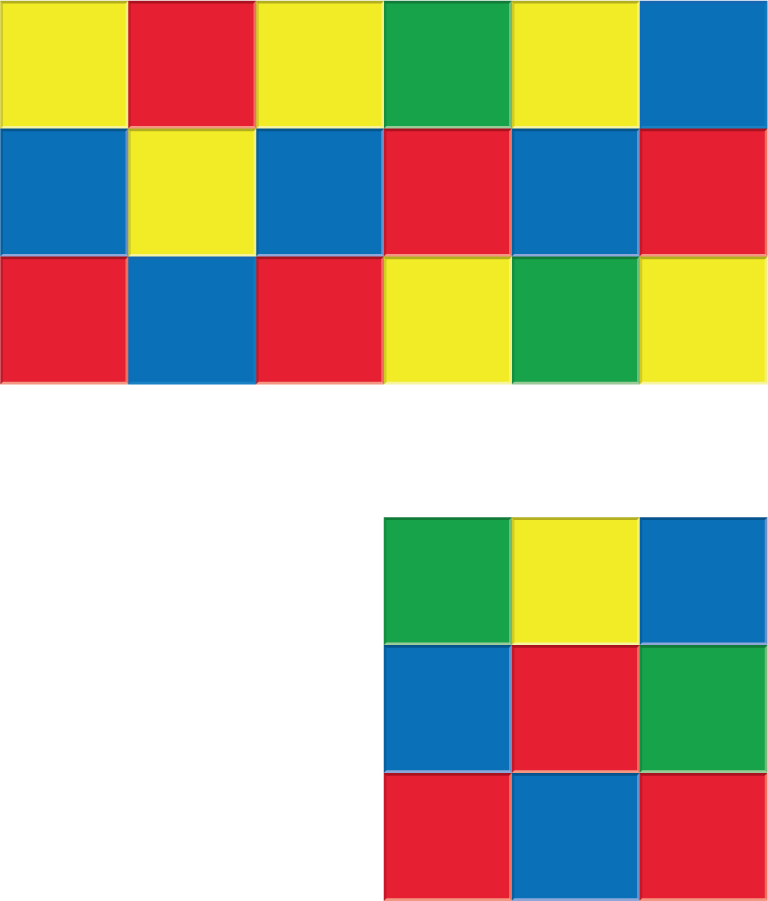 2 Prime or Composite?Student Task StatementThe table shows different areas. How many rectangles can be made for each area?Complete the table and be prepared to explain or show your reasoning.Rectangles with the same pair of side lengths should be counted only once. For example, if you count a rectangle with 4 units across and 6 units down, you don’t need to also count a rectangle with 6 units across and 4 units down.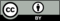 © CC BY 2021 Illustrative Mathematics®areahow many rectangles?prime or composite?2 square units10 square units48 square units11 square units21 square units23 square units60 square units32 square units42 square units31 square units56 square units